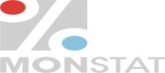 F O R M U L A R    Z A    P R I J A V U    S A R A D N I K APROJEKAT „ČETVRTA NACIONALNA KOMUNIKACIJA I PRVI DVOGODIŠNJI IZVJEŠTAJ O TRANSPARENTNOSTI CRNE GORE KA OKVIRNOJ KONVENCIJI UJEDINJENIH NACIJA O PROMJENI KLIME – FNC/BTR“ImePrezimeDatum rođenjaDržavljanstvoAdresa stanovanjaKontakt telefonPozicija za koju se apliciraDokumentacija koja se predajeDatum i vrijeme prijave  na javni pozivSvojeručni potpis